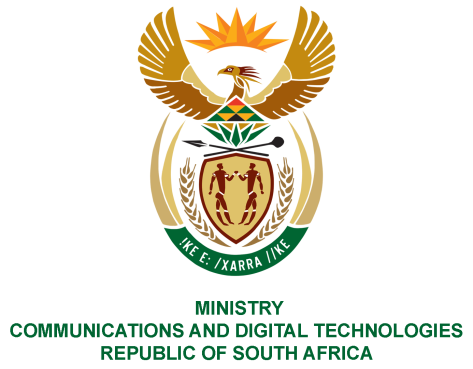 PARLIAMENT OF THE REPUBLIC OF SOUTH AFRICANATIONAL ASSEMBLYWRITTEN REPLYQUESTION NO: 748DATE OF PUBLICATION:  QUESTION PAPER NO: Ms D Kohler (DA) to ask the Minister of Communications and Digital Technologies: Whether there has been any discussion between his department and the SA Post Office (SAPO) to lower the salary of the Chief Executive Officer of SAPO; if not, why not; if so, what are the relevant details?NW847EREPLY:Yes, there was a discussion to lower the salary of the SAPO CEO during the process of appointment of the current CEO. The approved salary was lowered by R523 000 as compared to the salary of the previous CEO of SAPO due to the financial constraints of the organisation.Thank You.